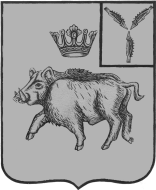 АДМИНИСТРАЦИЯ                                                                                               ЦАРЕВЩИНСКОГО  МУНИЦИПАЛЬНОГО ОБРАЗОВАНИЯБАЛТАЙСКОГО МУНИЦИПАЛЬНОГО РАЙОНАСАРАТОВСКОЙ ОБЛАСТИП О С Т А Н О В Л Е Н И Ес.ЦаревщинаО внесении изменений в постановление администрации Царевщинского муниципального образования от  04.03.2020  № 18 «Об утверждении административного регламента по предоставлению муниципальной услуги«Использование земель или земельных участков,находящихся в муниципальной  собственности, без предоставления земельных участков и установления сервитута»В соответствии с Федеральным законом от 05.04.2021 № 79 – ФЗ                      “О внесении изменений в отдельные законодательные акты Российской Федерации”,  Федеральным законом от 30.12.2020 № 509-ФЗ «О внесении изменений в отдельные законодательные акты Российской Федерации», руководствуясь статьей  33 Устава Царевщинского муниципального образования, ПОСТАНОВЛЯЮ:	1.Внести в постановление администрации  Царевщинского муниципального образования от  04.03.2020  № 18  «Об утверждении административного регламента по предоставлению муниципальной услуги «Использование земель или земельных участков, находящихся в муниципальной  собственности, без предоставления земельных участков и установления сервитута» следующие изменения:1.1.В приложении к постановлению:1) Пункт 2.8. раздела 2 изложить в следующей редакции:«2.8. Запрещается требовать от заявителя:- представления документов и информации или осуществления действий, представление или осуществление которых не предусмотрено нормативными правовыми актами, регулирующими отношения, возникающие в связи с предоставлением государственных и муниципальных услуг;- представления документов и информации, в том числе подтверждающих внесение заявителем платы за предоставление государственных и муниципальных услуг, которые находятся в распоряжении органов, предоставляющих государственные услуги, органов, предоставляющих муниципальные услуги, иных государственных органов, органов местного самоуправления либо подведомственных государственным органам или органам местного самоуправления организаций, участвующих в предоставлении предусмотренных частью 1 статьи 1 Федерального закона от 27 июля 2010 года № 210-ФЗ «Об организации предоставления государственных и муниципальных услуг» (далее - Федеральный закон                  № 210-ФЗ) и муниципальных услуг, в соответствии с нормативными правовыми актами Российской Федерации, нормативными правовыми актами субъектов Российской Федерации, муниципальными правовыми актами, за исключением документов, включенных в определенный частью 6 статьи 7 Федерального закона № 210-ФЗ перечень документов. Заявитель вправе представить указанные документы и информацию в органы, предоставляющие государственные услуги, и органы, предоставляющие муниципальные услуги, по собственной инициативе;- предоставления на бумажном носителе документов и информации, электронные образы которых ранее были заверены в соответствии с пунктом 7.2 части 1 статьи 16 Федерального закона № 210-ФЗ, за исключением оговоренных в Федеральном законе № 210-ФЗ случаев.».2) Раздел 2 дополнить пунктом 2.17. следующего содержания:«2.17. При предоставлении муниципальной услуги необходимо учитывать положения прописанные в Федеральным законе от 05.04.2021 № 79 – ФЗ  “О внесении изменений в отдельные законодательные акты Российской Федерации”. Так же в соответствии с Земельным кодексом Российской Федерации устанавливается, что использование земель или земельных участков, находящихся в муниципальной собственности, для возведения гражданами гаражей, являющихся некапитальными  сооружениями, либо для стоянки технических или других средств передвижения инвалидов вблизи их места жительства осуществляется на основании утверждаемой схемы размещения таких объектов в порядке, определенном нормативным правовым актом Саратовской области.».2. Настоящее постановление вступает в силу со дня его обнародования, за исключением пункта 2) который вступит в силу с 01  сентября 2021 года.3. Контроль за исполнением настоящего постановления оставляю за собой.Глава Царевщинскогомуниципального образования                           Д.В.Морозов